Развлечение «Чудесная сказка» Цель: Развитие эмоциональной выразительности у детей младшего дошкольного возраста в интересной и доступной для них театрализованной деятельности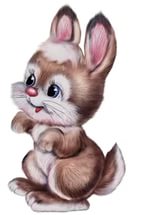 Задачи:Учить элементам образных средств (интонации, мимике, жестам, позам,  пантомимике, модуляции голоса).Активизировать монологическую речь дошкольников.Совершенствовать звуковую сторону речи.Развивать у детей простейшие образные умения (имитировать характерные движения животных, звукоподражание).Формировать интерес к театрализованным играм.Воспитывать сочувствия персонажам.Действующие лица:Ведущая (воспитатель).Сказочница (воспитатель).Мышка (ребенок).Лягушка (ребенок).Медведь (ребенок).Зайчик (ребенок).Лиса (ребенок).Оформление: зал оформляется в сказочном стиле, развешиваются сказочные герои и персонажи (игрушки и иллюстрации), «сказочный» сундучок, мольберт, компьютер.Ведущая: Однажды день и час приходит,Все ждут с надеждой их приход,И чудо снова происходит,Нас сказка в гости позовёт!В сказке может всё случиться,Наша сказка впереди.Сказка в двери постучится,Скажем гостю: «Заходи!»Звучит музыка, появляется Сказочница.Сказочница: Здравствуйте, ребята! Здравствуйте друзья! Вы меня узнали? Сказочница я. Я очень рада вас всех видеть. Вы любите сказки?Дети: Да!Сказочница: Вот у меня сундучок. В нём живет много разных сказочных героев. Вы хотите их увидеть?Дети: Да!Сказочница:   Мы со сказкою дружныИх герои нам нужны.Кто-то в дверь стучится к намПосмотрите, кто же там?Появляется ребёнок «мышка».Мышка:  «Пи-пи-пи», - она сказала,Сразу в норку убежала,Что же это за малышка?Это серенькая … (Мышка)Сказочница: Здравствуй, мышка!Мышка: Пи-пи-пи, здравствуй сказочница, здравствуйте ребята.Сказочница: В каких сказках встречается наша гостья?Дети:  «Гуси – лебеди», «Курочка Ряба», «Теремок».Сказочница: Правильно, а вот и книга со сказкой «Теремок» (Достаёт из сундучка сказку «Теремок» и ставит её на мольберт).Ведущая: Ребята давайте поиграем с мышкой.Пальчиковая игра «Замок».Цель: Развитие мелкой мускулатуры рук, синхронизация движений и речи.Стоит в поле теремок                         (сложили руки домиком),На двери весит замок                         (переплели пальцы в замок).Кто его открыть бы мог?Постучали                                           (на этом слове ритмично ударяете друг о друга                                                                 основания ладоней, не расцепляя пальцы),Покрутили                                          (не расцепляя пальцев, одну руку тянете к себе,                                                                 другую – от себя, попеременно меняя их),Потянули                                            (тянете руки в разные стороны, выпрямляя пальцы,                                                             но, не отпуская замок полностью),И открыли                                          (резко отпускают руки, разводите их широко в                                                            стороны).Сказочница: Молодцы ребята, открыли замок.Ребёнок мышка садится на стул.Сказочница:   Мы со сказкою дружныИх герои нам нужны.Кто-то в дверь стучится к намПосмотрите, кто же там?Появляется ребёнок «Лягушка».Лягушка: «Скачет по болоту зелёная квакушка.Зелёненькие ножки,Зовут её … (Лягушка).Сказочница: В каких сказках встречается лягушка?Дети: «Теремок», «Под грибом», «Цыплёнок», «Рукавичка».Сказочница: Правильно. А вот книга со сказкой «Рукавичка» (достаёт из сундучка сказку «Рукавичка», ставит её на мольберт).Ведущая: А что лягушка умеет делать?Дети: Прыгать, ловить мошек.Ведущая: А мошек она ловит длинным языком.Проводится артикуляционная гимнастика «Лягушки». Цель: Тренировка органов артикуляции (губ, языка, нижней челюсти) для правильного звукопроизношения.Подражаем мы лягушкам:Тянем губы прямо к ушкам.Вы сейчас тяните губки –Я увижу ваши зубки.Мы потянем – перестанемИ нисколько не устанем.(1. Улыбнуться, открыть рот; высунуть язычок изо рта, затем спрятать. Повторить 3 – 4 раза. 2. Улыбнуться, показать сомкнутые зубы. Удерживать губы в таком положении до счета «пять», затем вернуть губы в исходное положение. Повторить 3-4 раза).Ребёнок «Лягушка» садится на стул.Сказочница:   Мы со сказкою дружныИх герои нам нужны.Кто-то в дверь стучится к намПосмотрите, кто же там?Появляется ребёнок медведь.Медведь: Лапу кто зимой сосёт,А ещё он любит мёд.Может громко зареветьКак зовут его… (медведь).  Сказочница: В каких сказках встречается медведь?Дети: «Теремок», «Три медведя», «Маша и медведь».Сказочница: Правильно. А вот книга со сказкой «Три медведя» (достаёт из сундучка сказку «Три медведя», ставит её на мольберт).Ведущая: Ребята, давайте поиграем с мишкой.Имитационная игра «Мишка».Цель: упражнять в выполнении подражательных движений, развивать пантомимическую выразительность.Мишка, мишка касолапый                   (изобразить медведя который в перевалочку идёт)Мишка по лесу идёт,Мишка хочет сладких ягод,                 (погладить себя по животу, облизнуться)Да ни как их не найдёт                         (поискать, пожать плечами)Вдруг увидел много ягод                     (на лице восторг, собирает ягоды в рот)и тихонько зарычал.Подошли к мишутке дети                    (помаршировать)Мишка ягоды им дал.                           (протягивает ягоды)Ребёнок «Мишка» садится на стул.Сказочница:   Мы со сказкою дружныИх герои нам нужны.Кто-то в дверь стучится к намПосмотрите, кто же там?Входит ребёнок «Зайчик»Заяц: Длинные ушки,Быстрые лапки,Серый, но не мышкаКто это … (зайчишка).Сказочница: В каких сказках встречается зайчишка?Дети: «Теремок», «Колобок», «Заюшкина избушка».Сказочница: Правильно. А вот книга со сказкой «Заюшкина избушка» (достаёт из сундучка сказку «Заюшкина избушка», ставит её на мольберт).Ведущая: Ребята, давайте поиграем с зайчиком.Словесная игра «Весёлый заяц».Цель: отработка правильного, чёткого произношения звуков в словах, различение звуков в слогах.Ведущий: Жил на свете зайчикМаленького роста,И смеялся зайчикЧрезвычайно просто:«Ха-ха-ха (ведущий произносит, дети повторяют)Хе-хе-хе,Хи-хи-хи,Бух-бух!Бу-бу-бу,Бе-бе-бе,Динь-динь-динь,Трюх-трюх!»А увидя стрекозу,Страшно рассердился,Но от смеха на травуТак и повалился: (ведущий произносит, дети повторяют)«Гы-гы-гыГу-гу-гу,Го-го-го,Бах-бах!Ой, ребята!Не могу!Ой, ребята,Ах, ах!»Ребёнок «Заяц» садится на стул.Сказочница:   Мы со сказкою дружныИх герои нам нужны.Кто-то в дверь стучится к намПосмотрите, кто же там?Появляется ребёнок «лиса».Лиса: Рыжая плутовкаСпряталась под ёлкой.Зайку ждёт хитрюга та.Как зовут её? (Лиса)Сказочница: В каких сказках встречается лиса?Дети: «Теремок», «Колобок», «Жихарка», «Лисичка со скалочкой», «Лиса заяц и петух».Сказочница: Правильно. А вот книга со сказкой «Колобок» (достаёт сказку «Колобок», ставит её на мольберт).Лиса: Бежала я мимо, да услышала, как у вас тут весело. Давайте с вами поиграем.Игра «Хоровод сказочных героев». Цель: закрепить знания об эмоциях, развивать эмпатию.Ход игры: Дети, двигаясь по кругу, изображают испуганного зайца, удивленную лягушку, грустного медведя,  злого волка, веселую лисицу.Сказочница: Спасибо вам ребята! Я теперь спешу, друзья,Сказки подарю вам я.Нам сказки дарят чудо, а без чудес нельзя,Они живут повсюду, и нам они друзья.Там солнечные краски танцуют вальс для вас.Нам не прожить без сказки, ей не прожить без нас!Сказочница уходит.Звучит песня «В гостях у сказки» (муз. В. Дашкевича, сл. Ю. Кима (Михайлова), дети уходят, забрав книги со сказками  в группу.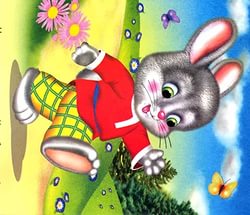 «Кошка в гостях у ребят» 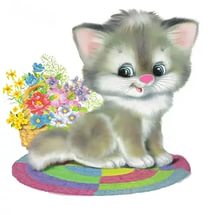 Программные задачи:Обучающая. Подражать голосам персонажей, обучать передавать повадки и движения героев.Развивающая. Развивать смекалку, любознательность, творчество на эмоционально-чувственной основе, развивать наблюдательность и выдумку.Воспитательная. На примере кошечки воспитывать чистоплотность. Учить доброму отношению   друг  к другу.Материал: Костюмы мамы кошки, котят, мышат, костюм пса Барбоса, бутафорские пирожки на блюде, перчатки. (На протяжении всей сказки звучит различное музыкальное сопровождение).Ведущий:Это сказка о котятах,О веселых малышах.Как здесь весело живут-Дружно песенку поют.Чистят уши, чешут хвост,Моют черной лапкой нос.Чтоб у кошечки на спинкеНе осталось и пылинки.Кошки - вежливые звери,Кошки любят чистоту.Рано-рано поутруВсе наводят красоту.Моют лавку и полы,Моют двери и столы,А когда умоются - сядут у окошка-Отдохнуть немножко.(исполняется на фоне музыки)Входит мама Кошка.Кошка:Сяду у окошечка,Хвостиком махаю, Я серенькая кошечкаДеток поджидаюГде ж мои ребятки-Серые котятки?Спать пора котяткамМаленьким ребяткам.(котята выглядывают из-за забора)Кошка:Ах, вот вы где шалунишки!А я вас заждалась!Вы, наверное, устали?Набегались?Наигрались?Молочка хотите?Котята: Да!Кошка: А лапки вы мыли?-Нет.-Давайте помоем.все движения выполняются по тексту(музыка - «Цап-царап», слова Алдониной, муз. С. Гаврилова)Звучит музыка. Вбегает собачка.Собачка: Ав, ав, авКошечка: Ты кто?Собачка: Собака!Кошечка; А как тебя зовут?Собачка: Барбос!Кошечка: А что это ты нам принес?Собачка: Пирожки!Кошечка: А кто их испек?Собачка: ХозяйкаВедущая: Спасибо, Барбос, что пирожки принес! Ты не обижаешь кошечек, а дружишь с ними? А танец станцуешь? (Музыка «Танец собачки и кошечки», Песня «Ромашковая кошка», cл. Герумана)Кошка: Ну, спасибо тебе Барбос за пирожки, давай сбегаем на лужайку, пригласим котят, они, наверное, вяжут себе перчаткиВедущая:  А пока кошка и пес Барбос убежали за котятами, я вам расскажу о мышках:Лапки мягкие у мышки,Чтоб её не услыхал.Шубка серая у мышки,Чтоб её не увидали.Только ночью (2р)Когда дома тихо оченьКогда окна спят,Когда звери спят.Мышка хитрая выходитИ мышат своих выводит.(выходят мыши, танцуют танец «Мы терпеть не можем кошек» cл. А. Хаита, муз. Б. Савельева). (Мыши убегают, уносят пирожки)Появляется кошкаКошка:  А где же пирожки?Собака: Наверно мыши укралиКошка: Как же мыши надоели!Все погрызли, все поели!Что же делать нам теперь?Мы прогоним всех мышей!Ведущая:Мама-кошка, ты не злись,А с мышами помирисьБудем в доме дружно житьТанец дружбы заводить(танец под песенку «Настоящий друг», cл. М. Пляцковского, муз. Б. Савельева)